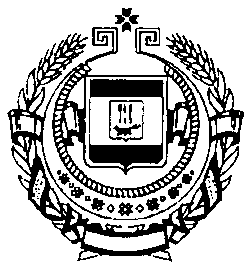 Министерство финансов Республики МордовияП Р И К А З   25  июня 2014 года                                                                 № 80аСаранскОб организации работы по формированию бюджетных проектировок к проекту республиканского бюджета Республики Мордовия на 2015 и на плановый период 2016 и 2017 годов   В целях обеспечения своевременного и качественного формирования бюджетных проектировок Министерства финансов Республики Мордовия  (далее – Министерство) на 2015 год и на плановый период 2016 и 2017 годов и во исполнение Порядка составления проекта республиканского бюджета Республики Мордовия и проекта бюджета Территориального фонда обязательного медицинского страхования Республики Мордовия на очередной финансовый год и плановый период, утвержденного постановлением Правительства Республики Мордовия от 26 июня 2008 г. № 286 (далее – Порядок), приказываю:1. Первому заместителю Министра финансов Республики Мордовия Романенковой Л.В., заместителям Министра финансов Республики Мордовия Антонову Р.В., Кандриной Т.И., Шапошниковой О.Б. организовать работу по подготовке проекта республиканского бюджета Республики Мордовия на 2015 год и на плановый период 2016 и 2017 годов по курируемым направлениям.2. Отделу бюджетного учета и отчетности Министерства осуществить подготовку и представление в отдел бюджетной политики в сфере государственного управления Министерства бюджетных проектировок к проекту республиканского бюджета Республики Мордовия на 2015 год и на плановый период 2016 и 2017 годов по финансовому обеспечению деятельности Министерства финансов Республики Мордовия. 3. Начальникам отделов Министерства обеспечить своевременное представление бюджетных проектировок к проекту республиканского бюджета Республики Мордовия на 2015 год и на плановый период 2016 и 2017 годов по курируемым направлениям в отдел бюджетной политики и составления бюджета Министерства.4. Отделу бюджетной политики в сфере государственного управления Министерства обеспечить формирование и представление в отдел бюджетной политики и составления бюджета Министерства реестра расходных обязательств Республики Мордовия, подлежащих исполнению за счет бюджетных ассигнований, предусмотренных Министерству.5. Отделу бюджетной политики и составления бюджета Министерства:обеспечить формирование сводного реестра расходных обязательств Республики Мордовия;обеспечить формирование проекта республиканского бюджета Республики Мордовия на 2015 год и на плановый период 2016 и 2017 годов на основании бюджетных проектировок, представленных в соответствии с пунктом 3 настоящего приказа;разработать и направить главным распорядителям средств республиканского бюджета Республики Мордовия проектировки предельных объемов (изменений предельных объемов) бюджетных ассигнований республиканского бюджета Республики Мордовия на 2015 год и на плановый период 2016 и 2017 годов;обеспечить своевременное представление в Правительство Республики Мордовия проекта закона Республики Мордовия «О республиканском бюджете Республики Мордовия на очередной финансовый год и плановый период», а также документов и материалов, указанных в пункте 23 Порядка.5. Настоящий приказ вступает в силу со дня его подписания.Первый заместительМинистра финансов Республики Мордовия                                                              Л.В. Романенкова. Департамент осуществляет следующие полномочия:4.4.42. рассмотрение предложений и подготовку бюджетных проектировок федерального бюджета на очередной финансовый год и плановый период по финансовому обеспечению деятельности Министерства, ФГУ, а также по расходам федерального бюджета в части, относящейся к сфере ведения Департамента;4.4.43. организацию работ по формированию проекта федерального бюджета на очередной финансовый год и плановый период по Министерству как субъекту бюджетного планирования;2. Произвести расчет и обоснования расходов по учреждениям на основании утвержденной Методики планирования бюджетных ассигнований республиканского бюджета Республики Мордовия на очередной финансовый год и плановый период, форм по представлению материалов для составления проекта республиканского бюджета Республики Мордовия на очередной финансовый год и плановый период и порядка их заполнения (приказ Минфина Республики Мордовия от 06.06.2011 N 58).3. Подготовить проектировки бюджета главного распорядителя бюджетных средств республиканского бюджета на 2012 год и на плановый период 2013 и 2014 годов в срок до 12 июля 2011 года.4. Контроль за исполнением настоящего приказа оставляю за собой.